Игры с прищепками для детей 3-7 летПрактикующие учителя-логопеды, сталкиваясь в своей работе с речевыми нарушениями у детей, отмечают выраженную в разной степени моторную недостаточность, а также отклонения в развитии движений пальцев рук, так как они тесно связаны с речевой функцией. Ребенок развивается в движении. Его речевая активность напрямую зависит от общей двигательной активности, и в частности от развития тонких движений его пальцев рук.   Исследователями разных стран установлено, а практикой подтверждено, что уровень развития речи детей находится в прямой зависимости от степени сформированности тонких движений пальцев рук. Как правило, если движения пальцев развиты в соответствии с возрастом, то и речевое развитие ребенка в пределах возрастной нормы. И, наоборот, у детей с нарушениями речи отмечается  выраженная в разной степени общая моторная недостаточность, а также отклонения в развитии движений пальцев рук. Известный исследователь детской речи М.М. Кольцова пишет: «Сначала развиваются движения пальцев рук, затем артикуляция слогов, все последующие совершенствования речевых реакций состоят в прямой зависимости от степени  тренировки движений пальцев и кисти рук. Есть все основания рассматривать кисть руки как орган речи, такой же,  как артикуляционный аппарат».В работе с дошкольниками в коррекции звукопроизношения мы все чаще применяем нетрадиционные оздоровительные технологии развития детей. Не могли  мы оставить без внимания  и такую технологию, как технология развития мелкой мускулатуры пальцев рук у детей. А именно – работа с бельевыми прищепками. Разноцветные бельевые прищепки – это готовый тренажер. Многократное повторение движения разжимания/сжимания с усилием дает отличную тренировку пальчикам рук; это развитие не только тонких движений пальцев, но и развитие речевой зоны мозга. Вначале показываем ребенку, как правильно взять прищепку, сжать и разжать её. Как правильно брать прищепки: берём прищепку тремя пальчиками -  большим, указательным и средним или двумя – большим и указательным. Работать с прищепками рекомендуется от трех до десяти минут.Игра в жизни ребенка - ведущий вид деятельности. Игра носит процессуальный характер, главное в ней – действия, которые совершаются с предметами.Важно научить ребенка брать прищепки двумя-тремя пальцами и прикреплять их к любому плоскому предмету, например к картонке, широкой линейке, тарелке. Из прищепок и картонного круга можно сделать разноцветную ромашку, ежика, ель…Деятельность детей с прищепками может быть интересной и разнообразной. Игры эти очень эмоциональны и увлекательны. С их помощью можно закреплять правильное произношение поставленных звуков, развивать фонематическое и зрительное восприятие, целенаправленное внимание, память, мышление, воображение. Кроме того, использование этих игр позволяет формировать пространственные представления, познавательную активность, грамматический строй речи, а так же расширять и уточнять словарный запас. Развивать навыки связной речи, т.е. решать различные коррекционные задачи. Каждый день, проведенный в детском саду, мы можем сделать для детей интересным, познавательным, радостным, полезным. Примеры игр с прищепками, которые можно использовать на занятиях по формированию звукопроизношения, представлены ниже.Цель. Совершенствовать и автоматизировать звукопроизношение детей. Задачи:  закреплять звукопроизношение, закреплять умение дифференцировать звуки, развивать самоконтроль за правильностью речи, развивать мелкую моторику, развивать лексико-грамматический строй и связную речь,  развивать память, внимание, воображение, мышление, развивать пространственную ориентацию, вовлекать родителей в педагогический процесс.Возрастная категория: для детей среднего и старшего дошкольного возраста.Оборудование: разноцветные бельевые прищепки с наклеенными на них карточками с изображением животных, птиц, насекомых, явлений природы, окружающих нас предметов. Плоскостные изображения дома, поезда, круглые поля разного диаметра с изображениями символов звуков, с изображением мест обитания и питания животных, времен года и др. Для прочности все карточки и изображения заламинированы.Инструкция по применению: Игры проводятся индивидуально. Ребенку выдается плоскостное изображение или карточка со звуковым символом и  набором прищепок с картинками. Прикрепляя прищепку с картинкой к игровому полю, ребенок составляет и озвучивает предложение с автоматизируемым звуком.   Список литературы:Моргачева И.Н. Ребенок в пространстве. Подготовка дошкольников с общим недоразвитием речи к обучению письму посредством развития пространственных представлений. Методическое пособие. – СПб., «ДЕТСТВО-ПРЕСС», 2009. – 212с.Половникова О.А. Опыт логопедического сопровождения детей дошкольного возраста / Половникова О.А.. // Логопед  – 2012. – № 10. – С. 47-49.Смирнова Е.А. Система развития мелкой моторики у детей дошкольного возраста. – СПб. : ООО «ИЗДАТЕЛЬСТВО «ДЕТСТВО-ПРЕСС», 2013. – 144 с.Фадеева Ю.А., Пичугина Г.А., Жилина И.И. Игры с прищепками: творим и говорим. – М.: ТЦ Сфера, 2012. – 64 с. (Библиотека Логопеда).Дидактические игры с прищепкамиУпражнение «Кто на каком этаже живет?» (Фото 1)Цель. Автоматизация  звука [Ж] в словах, словосочетаниях, предложениях. Вариант 1. Задачи: Закреплять правильный артикуляционный уклад при произнесении звука. Закреплять порядковый счет и согласовывание числительного с существительным. Развивать силу пальцев рук. (Ребенок прикрепляет выбранную прищепку с картинкой к полю и произносит предложение:  Ёжик  живет на первом этаже. Журавль живет на втором этаже. Жираф  живет на третьем этаже и т.д.)Вариант 2. Задачи: Закреплять умение дифференцировать звуки [Ш]- [Ж], ([З]- [Ж]). Развивать фонематический слух. Развивать силу пальцев рук. (Ребенок прикрепляет выбранные прищепки с картинками к полю и произносит предложение:  На первом этаже живут мартышка и ежик. На втором этаже живут  петушок и журавль и т.д.)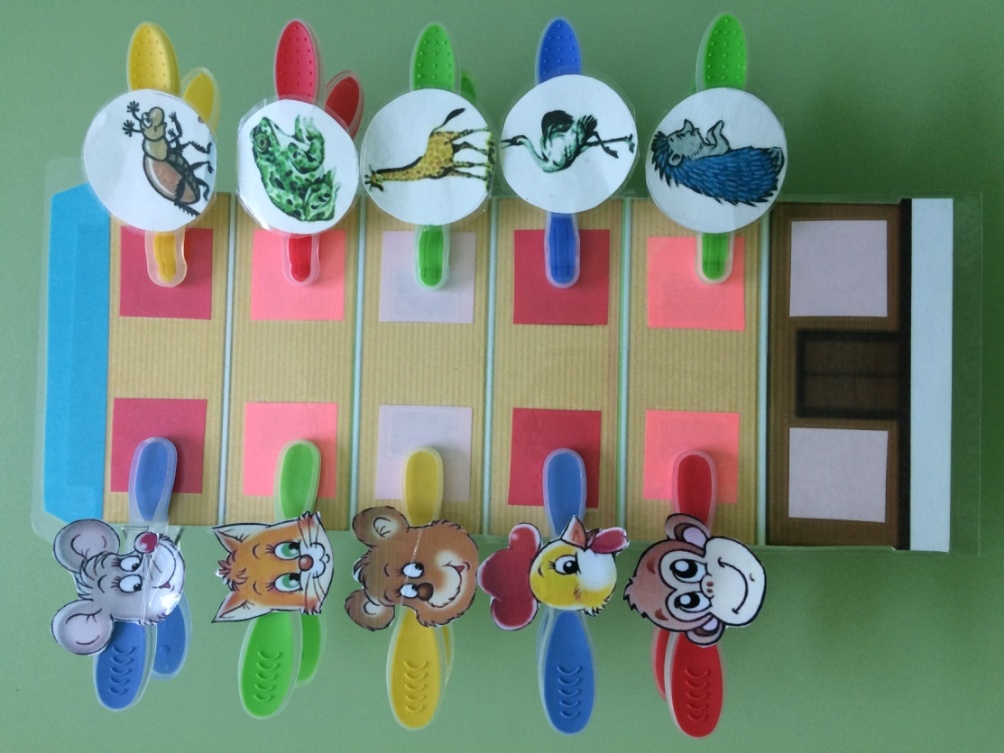 Фото 1. Упражнение «Кто на каком этаже живет?»2. Упражнение «Кто что съел?», «Кому что дадим?» (Фото 2)Цель. Автоматизация звука [Л] в словах, словосочетаниях, предложениях.Задачи: Закреплять  правильное произношение поставленного звука.Закреплять согласовывание существительных в падежах в предложениях. Развивать силу пальцев рук. (Ребенок прикрепляет выбранную прищепку с картинкой к полю и произносит предложение:  Корова съела траву. Слон съел ананас. Обезьяна съела банан и т.д. (Собаке дадим кость. Кошке дадим рыбу. Белке дадим орехи и т.д.)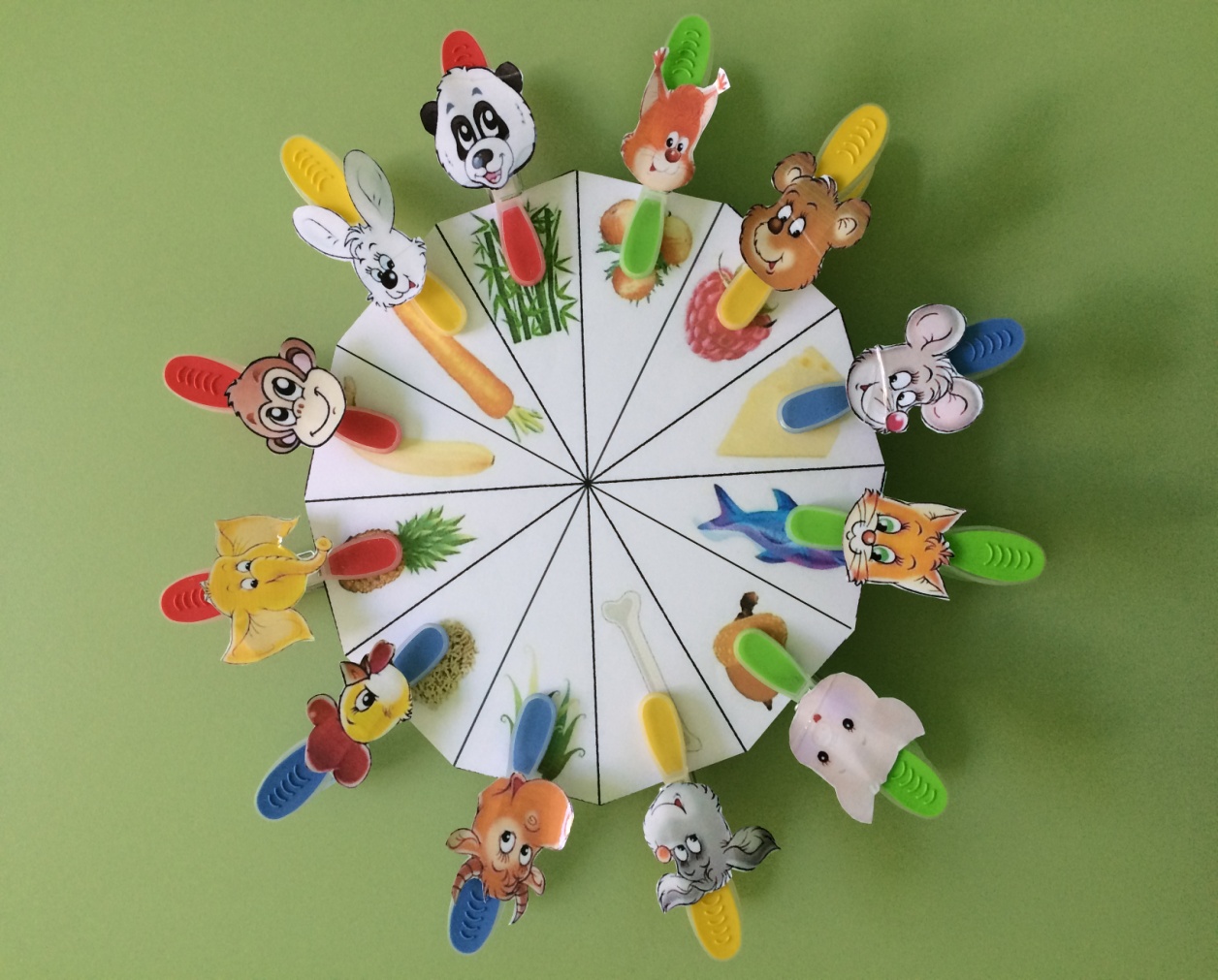 Фото 2. Упражнение «Кто что съел?», «Кому что дадим?»3. Упражнение «Веселый поезд» (Фото 3, 4)Цель. Автоматизация  звуков в словах, словосочетаниях, предложениях. Вариант 1. Задачи: Закреплять  правильное произношение звуков в словах. Развивать силу пальцев рук. (Ребенок прикрепляет прищепки с картинками к полю и произносит предложение:  В первом вагоне поедут слон, собака, свинья. Во втором вагоне поедут заяц, обезьяна. В третьем вагоне поедут мышка, петушок, кошка.) 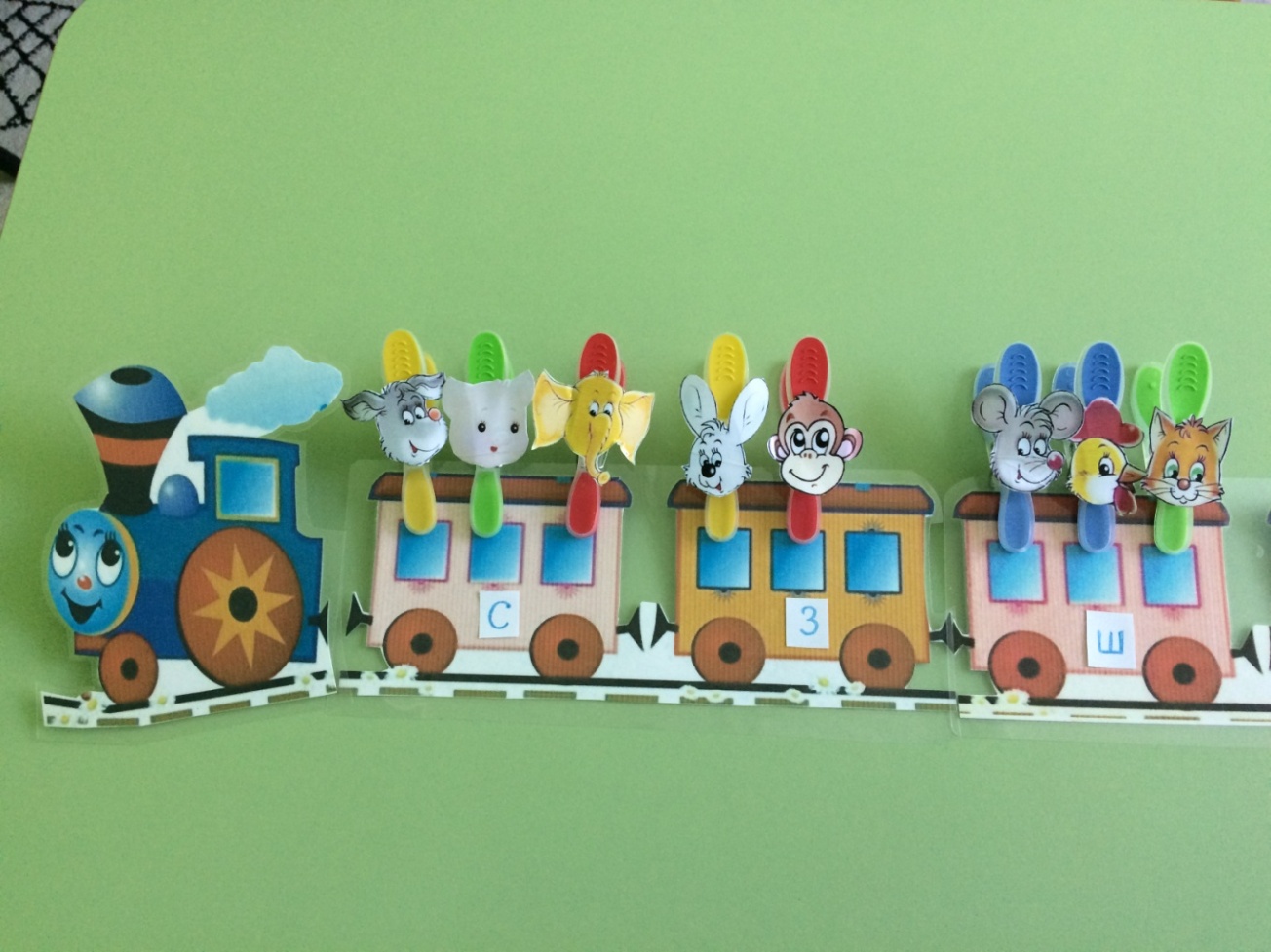 Фото 3. Упражнение «Веселый поезд»Вариант 2. Задачи: Определять  количество слогов в словах. Закреплять   согласовывание числительного с существительным. Развивать силу пальцев рук. (Ребенок прикрепляет прищепки с картинками к полю и произносит предложение:  В первом вагоне поедут слон, жук, еж. Во втором вагоне поедут заяц, мышка, панда. В третьем вагоне поедут корова, петушок, котенок.)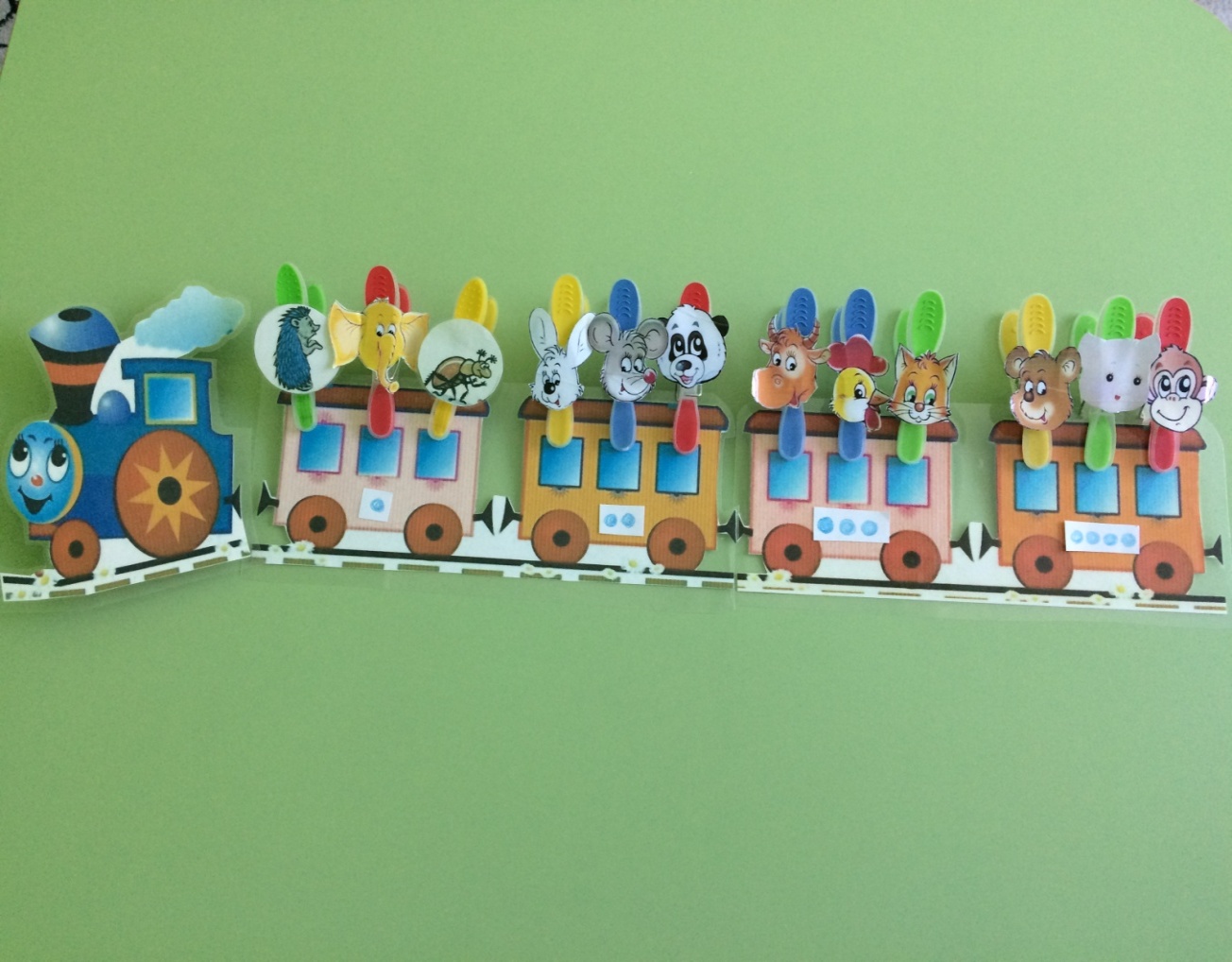 Фото 4. Упражнение «Веселый поезд»4. Упражнение «Кто за кем едет?»,  «Кто едет между..?», «Кто едет перед ..?» (Фото 5)Цель. Автоматизация звука  [З]  в словах, словосочетаниях, предложениях. Задачи: Закреплять пространственные предлоги за, между, перед. Дифферениировать  звуки [С] - [З], [З] - [ЗЬ], [З] - [Ж]. Развивать силу пальцев рук. (Ребенок прикрепляет прищепку с картинкой героя к машинке и произносит предложение:  Незнайка едет за Знайкой.  Золушка едет перед Зайкой. Коза  едет между Незнайкой и Золушкой. Знайка едет за Змеей. (Менять порядок героев)).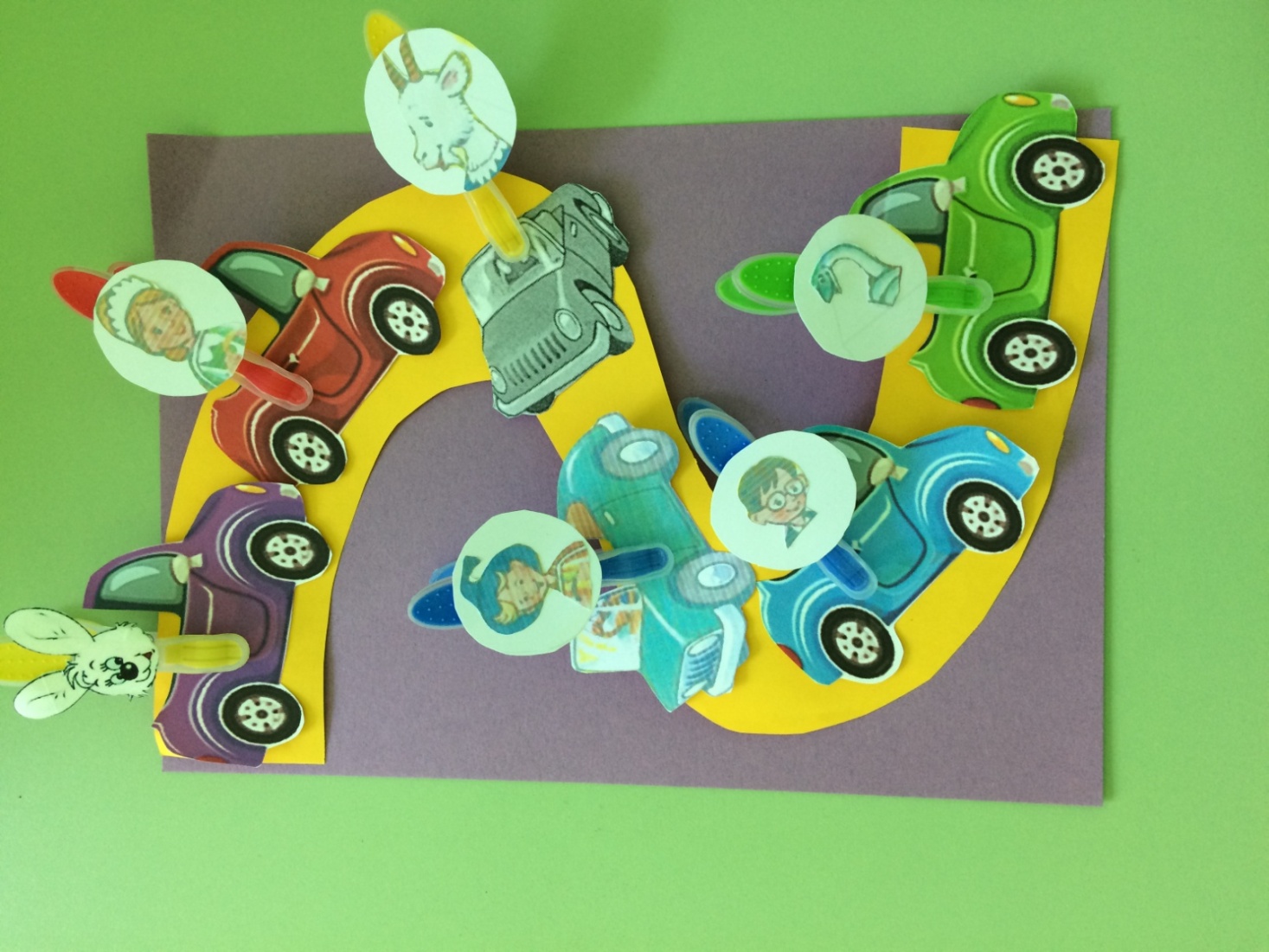 Фото 5. Упражнение «Кто за кем едет?»,  «Кто едет между..?»,  «Кто едет перед ..?»Упражнение  «Времена года» (Фото 6, 7)       Цель. Закреплять знания детьми примет времен года. Закреплять умение составления предложений о времени года. Развивать силу пальцев рук. (Ребенок прикрепляет прищепку с картинкой к полю и произносит предложение:  Зимой идет снег. Снег лежит на деревьях. Зимой надевают теплую шапку, шубу, варежки, шарф. Зимой лепят снеговика, катаются на санках, лыжах, коньках и т.д.)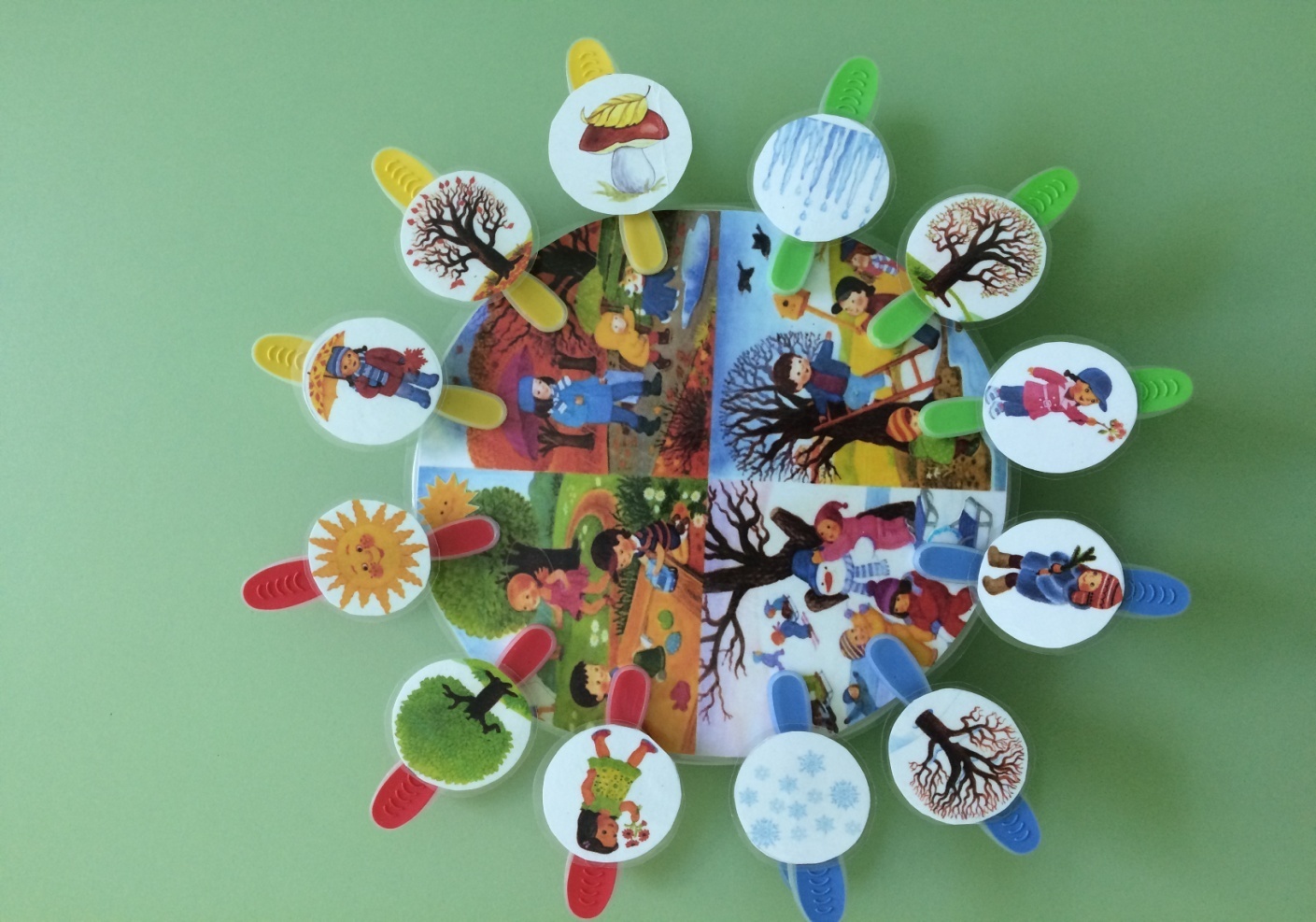 Фото 6. Упражнение  «Времена года»